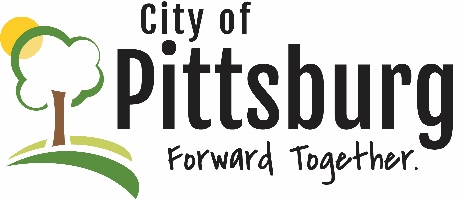 Sustainability Advisory CommitteeAgendaAugust 15, 2022 5:30PM Meeting location: City Hall Members present: Denise Fitzpatrick, George Weeks, Andrew Ouellette, Nancy Scott Others: Christi Yockey Approval of the Agenda- Meeting was called to order at 5:37 and the agenda was approved. OLD BUSINESSRecycling Center Update- Nancy gave recycling center update, including Annual meeting on Thursday, September 15th, they will be celebrating 20 years as a non-profit. They have a sub-committee that is working on a strategic plan. Air Quality Monitoring- Andrew reported Jay has talked to EPA regarding. Quick Charge EV project- Andrew reported Jay was also working on this. NEW BUSINESSSustainability Marketing- Assessment of what resources are available including extension office, PSU, etc. Denise agreed to invite Jesse Gilmore from K-State Research and Extension to the next meeting. George discussed pollinator plants and benefits, how can they be promoted.Membership Drive- Board discussed having two open position to fill. Andrew concluded meeting with the three goals identified during the meeting as possible Fall event, grow pollinator idea and identify/ use local sustainability resources. OTHER BUSINESSThe next meeting will be September 20th at 5:30 at City Hall, Andrew requested zoom option. 